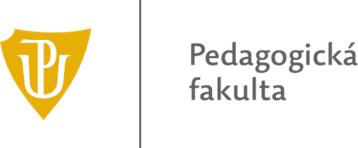 Binding application for monthly student placement at Trunojoyo UniversityTitle, name, surname:				Maiden name: Telephone:					E-mail: Personal identification number: D……Study programme/Field of study: ................................................/..............................................Year of study: …………….I completed a foreign stay during my study (e.g. Erasmus/Erasmus+, Fulbright, etc.) (delete as appropriate):			YES				NOIf YES, please specify the duration and place of the stay(s):In .................................. Date ..............................   Signature: ...................................................Compulsory annexes and requirementsDuly completed and signed applicationCV Letter of motivation in English (500 to 800 characters)List of previous study achievementsKnowledge of the English language at the B1 level as a minimum (to be confirmed by a certificate from a course at Palacký University, State Maturita Exam, certificate from a language school, or another certificate)All these materials must be submitted as printouts to the International office Faculty of Education, att. Dagmar Zdrahalova.THE DEADLINE FOR THE SUBMISSION OF THE APPLICATIONS IS 31ST MAY 2018, 12:00.